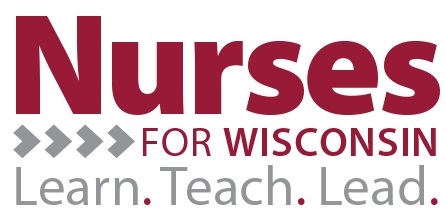 Employment Verification FormThis Employment Verification Form should be completed and mailed to Nurses for Wisconsin Program at College of Nursing and Health Sciences, University of Wisconsin-Eau Claire, 105 Garfield Avenue, Eau Claire, WI 54702-4004 semi-annually and is to be submitted within 30 days after both December 31st and June 30th of every year employed in part because of the Nurses for Wisconsin Program.  I, (Print name) _________________ am signing this Employment Verification Form below to testify that I taught ___ credits at The University of ______________________ and sufficiently completed all duties as assigned within my employment contract between the dates of _____________ and ____________ (Only enter the time frame for the semester(s) taught during the most recent semi-annual reporting period.)  By signing below, you acknowledge that you have attached all necessary backup documentation and agree to the terms and conditions set within the Proof of Payment Form.__________________________________		_____________________________Participant Signature					Date__________________________________		_____________________________Assigned Manager’s Signature				Date__________________________________		_____________________________Institutional Financial Representative			Date